THÔNG TIN ỨNG VIÊN (DÙNG CHO CÁN BỘ)     Vị trí dự tuyển 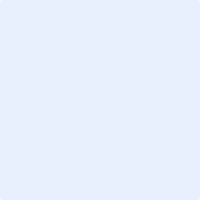 Cám ơn bạn đã quan tâm đến thông tin tuyển dụng của Secoin. Xin vui lòng điền đầy đủ các thông tin dưới đây.THÔNG TIN CÁ NHÂNHọ và tên  Giới tính     Nam           Nữ Tên thường gọi (Bí danh, nếu có) Ngày tháng năm sinh  Nơi sinh Dân tộc:  Tôn giáo  Nguyên quán Hộ khẩu thường trú Địa chỉ đang ở hiện tại Số CMND  Ngày cấp  Nơi cấp	Tel CQ:	  Tel NR   Mobile: .E-mail   Website (nếu có) Phương tiện đi lại hiện nay .Bạn có bằng lái xe máy, ô tô Tình trạng sức khoẻ (bệnh chính và bệnh mãn tính)  Chiều cao (cm)   Cân nặng (kg) Bạn có hút thuốc lá không ?  Bạn có uống được rượu, bia không ?   Bạn có / đã từng nghiện ma tuý không ?   Hiện bạn đã có gia đình chưa ?   Bạn đã có con chưa ?    Bạn có ý định sinh thêm con không, bao giờ ?   Bạn đã có nhà riêng hay đi thuê hay sống chung cùng Cha Mẹ hoặc người khác?.   Hoạt động chính trị, xã hội (Đoàn viên, Đảng viên, có tham gia tổ chức xã hội nào không) Bạn đã tham gia nghĩa vụ quân sự chưa (nếu có, thời gian nào, ở đâu) ? …………………..Bạn đã có tiền án, tiền sự chưa (nếu có, vào thời gian nào, bao lâu, lý do) ? ………………..Bạn đã sống bao nhiêu năm tại tỉnh / thành phố mà bạn xin việc ?. …………………Các Tỉnh, Thành trong nước mà bạn đã từng đến Khó khăn lớn nhất hiện nay của bạn Thuận lợi lớn nhất hiện nay của bạn Ước mong lớn nhất hiện nay của bạn Tính cách của bạn Sở thích cá nhân TRÌNH ĐỘ HỌC VẤNTrình độ văn hoá Chuyên môn chính Điểm mạnh nhất về chuyên môn Điểm hạn chế nhất về chuyên môn Nêu tên đồ án tốt nghiệp khi tốt nghiệp khoá Đào tạo chính Quá trình đào tạo chính quy và các khóa ngắn hạn khác:Trình độ ngoại ngữTrình độ tin họcKiến thức về Hệ thống quản lý chất lượng (ISO-9000) ? Bạn đã được đào tạo về ISO chưa? (nếu có, ở đâu, khi nào, thời gian bao lâu, có được cấp chứng chỉ gì không, phiên bản ISO nào, …) Bạn đã từng làm việc trong môi trường (Công ty) đã được cấp chứng chỉ ISO-9000 chưa (nếu có, nêu tên Công ty, thời gian nào, làm việc bao lâu, loại chứng chỉ mà Công ty đó được cấp và bạn có vai trò gì trong hệ thống ISO của Công ty đó không) ? Tóm tắt các phẩm chất và kỹ năng đặc biệt (sau quá trình học tập và làm việc) Các giải thưởng, thành tích mà bạn đạt được trong quá trình học tập và làm việcQUÁ TRÌNH CÔNG TÁCQuá trình làm việc Liệt kê những kinh nghiệm chính mà bạn đúc kết sau quá trình làm việc:Bạn đã làm việc, học tập tại nước ngoài chưa (nếu có, nêu cụ thể thời gian, tên nước, nơi làm (học), công việc) ?THÔNG TIN KHÁCThông qua nguồn tin nào mà bạn đến xin việc tại Secoin? Trước khi đến xin việc, bạn đã từng biết hoặc nghe nói về công ty Secoin chưa (nếu có, khi nào, từ nguồn thông tin nào)? Bạn có quen biết ai đã từng hoặc hiện tại đang làm việc tại Secoin không (nếu có, nêu tên cụ thể) ? Bạn đã từng viếng thăm trang web www.secoin.com của Secoin chưa ? Bạn còn các mối quan hệ xã hội như chính quyền, cơ quan quản lý, doanh nghiệp,…hoặc bất cứ tổ chức, cá nhân nào mà bạn thấy sẽ phục vụ được cho công việc của bạn khi làm việc tại Secoin ? Nếu được nhận vào làm việc, các công việc bạn có thể đảm nhận  Chức vụ mà bạn đề nghị hoặc mong muốn trong tương lai ? Mức thu nhập hàng tháng mà bạn đề nghị Hình thức trả lương mà bạn mong muốn ?       Lương tháng cố định       Lương cơ bản +  thưởng theo sản lượng, doanh thu, hiệu quả cống hiến       Hình thức khác Nếu bạn được tiếp nhận, bạn sẽ trải qua giai đoạn thử việc. Bạn đề nghị thời gian thử việc là   tháng với mức lương thử việc là  đồng/thángNgày có thể bắt đầu làm việc Nếu được Công ty đồng ý tiếp nhận chính thức, bạn muốn ký Hợp đồng lao động với thời hạn bao lâu?  3 tháng                        1 năm                     3 năm                       không có thời hạnChế độ làm việc nào dưới đây phù hợp với bạn?       40 giờ/ tuần (nghỉ cả ngày thứ Bảy và Chủ nhật)       44 giờ/ tuần (nghỉ chiều ngày thứ Bảy và cả ngày Chủ nhật)             48 giờ/ tuần (chỉ nghỉ ngày Chủ nhật)   Bạn có thể làm việc tại đâu trong hệ thống của SecoinThời gian bạn có thể đi công tác tối đa tới các tỉnh thành khác ?  Ngoài 8 giờ làm việc ban ngày, bạn có khả năng làm việc thêm vào buổi tối hoặc ngày nghỉ không ? Mong ước tương lai của bạn sẽ trở thành     Ông chủ hoặc giữ vai trò lãnh đạo của một doanh nghiệp    Một cán bộ chuyên nghiệp trong lĩnh vực     Loại khác Một số quy định khác tại công ty sẽ trao đổi trong quá trình phỏng vấn.Cảm ơn bạn đã điền thông tin, xin vui lòng đọc lại bản khai một lần nữa để chắc chắn rằng các thông tin bạn đã điền đầy đủ. Hồ sơ của bạn sẽ được Secoin xem xét để hẹn một buổi phỏng vấn hoặc thi tuyển.Thời gianThời gianTên trường/Đơn vị đào tạoLoại hình đào tạoChuyên ngànhBằng/Chứng chỉĐiểmTBTừĐếnTên trường/Đơn vị đào tạoLoại hình đào tạoChuyên ngànhBằng/Chứng chỉĐiểmTB.Ngoại ngữNgheNgheNgheNóiNóiNóiĐọcĐọcĐọcViếtViếtViếtNgoại ngữTốtKháTBTốtKháTBTốtKháTBTốtKháTBLiệt kê các phần mềm mà bạn có thể sử dụng đượcMức độ thành thạoMức độ thành thạoMức độ thành thạoBằng cấp, chứng chỉLiệt kê các phần mềm mà bạn có thể sử dụng đượcThành thạoBình thườngYếuBằng cấp, chứng chỉThời gianThời gianTên công ty và địa chỉVị trícông việcMức lươngTừĐếnTên công ty và địa chỉVị trícông việcMức lươngLĩnh vực hoạt động của Công tyCông việc mà bạn đảm nhận Lý do thôi việcNgười tham chiếu (Tên, chức vụ, tel): Lĩnh vực hoạt động của Công tyCông việc mà bạn đảm nhận Lý do thôi việcNgười tham chiếu (Tên, chức vụ, tel): Lĩnh vực hoạt động của Công tyCông việc mà bạn đảm nhận Lý do thôi việcNgười tham chiếu (Tên, chức vụ, tel): Lĩnh vực hoạt động của Công tyCông việc mà bạn đảm nhận Lý do thôi việcNgười tham chiếu (Tên, chức vụ, tel): Lĩnh vực hoạt động của Công tyCông việc mà bạn đảm nhận Lý do thôi việcNgười tham chiếu (Tên, chức vụ, tel): Thời gianThời gianTên công ty và địa chỉVị trícông việcMức lươngTừĐếnTên công ty và địa chỉVị trícông việcMức lươngLĩnh vực hoạt động của Công tyCông việc mà bạn đảm nhận Lý do thôi việcNgười tham chiếu (Tên, chức vụ, tel): Lĩnh vực hoạt động của Công tyCông việc mà bạn đảm nhận Lý do thôi việcNgười tham chiếu (Tên, chức vụ, tel): Lĩnh vực hoạt động của Công tyCông việc mà bạn đảm nhận Lý do thôi việcNgười tham chiếu (Tên, chức vụ, tel): Lĩnh vực hoạt động của Công tyCông việc mà bạn đảm nhận Lý do thôi việcNgười tham chiếu (Tên, chức vụ, tel): Lĩnh vực hoạt động của Công tyCông việc mà bạn đảm nhận Lý do thôi việcNgười tham chiếu (Tên, chức vụ, tel): Thời gianThời gianTên công ty và địa chỉVị trícông việcMức lươngTừĐếnTên công ty và địa chỉVị trícông việcMức lươngLĩnh vực hoạt động của Công tyCông việc mà bạn đảm nhận Lý do thôi việcNgười tham chiếu (Tên, chức vụ, tel): Lĩnh vực hoạt động của Công tyCông việc mà bạn đảm nhận Lý do thôi việcNgười tham chiếu (Tên, chức vụ, tel): Lĩnh vực hoạt động của Công tyCông việc mà bạn đảm nhận Lý do thôi việcNgười tham chiếu (Tên, chức vụ, tel): Lĩnh vực hoạt động của Công tyCông việc mà bạn đảm nhận Lý do thôi việcNgười tham chiếu (Tên, chức vụ, tel): Lĩnh vực hoạt động của Công tyCông việc mà bạn đảm nhận Lý do thôi việcNgười tham chiếu (Tên, chức vụ, tel): Thời gianThời gianTên công ty và địa chỉVị trícông việcMức lươngTừĐếnTên công ty và địa chỉVị trícông việcMức lươngLĩnh vực hoạt động của Công tyCông việc mà bạn đảm nhận Lý do thôi việcNgười tham chiếu (Tên, chức vụ, tel): Lĩnh vực hoạt động của Công tyCông việc mà bạn đảm nhận Lý do thôi việcNgười tham chiếu (Tên, chức vụ, tel): Lĩnh vực hoạt động của Công tyCông việc mà bạn đảm nhận Lý do thôi việcNgười tham chiếu (Tên, chức vụ, tel): Lĩnh vực hoạt động của Công tyCông việc mà bạn đảm nhận Lý do thôi việcNgười tham chiếu (Tên, chức vụ, tel): Lĩnh vực hoạt động của Công tyCông việc mà bạn đảm nhận Lý do thôi việcNgười tham chiếu (Tên, chức vụ, tel):  Internet, nêu cụ thể trang web: …………….................................................………………………………………………… Người giới thiệu, nêu tên cụ thể…………………………………………………... Báo chí, nêu cụ thể ………………………………………………… Khác, nêu cụ thể…………………………………………………...Địa điểm làm việcCó thể làm việc lâu dàiCó thể đi công tác ngắn hạn(Từ 3 tháng đến 6 tháng)Hà NộiHưng YênQuảng NinhĐà NẵngTp. Hồ Chí MinhBình DươngCần Thơ, ngày . tháng  năm NGƯỜI LÀM ĐƠN(Ký và ghi rõ họ tên)